На непрозрачный экран с круглым отверстием нормально падает плоская монохроматическая волна. Как изменится число открытых кольцевых зон Френеля, если расстояние ОМ от экрана до точки наблюдения М увеличится в 2 раза?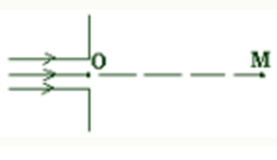 